Fecha: 01 de septiembre de 2013Boletín de prensa Nº 816ALCALDE CELEBRA ACUERDO CON COMUNIDADES INDÍGENASEl alcalde, Harold Guerrero López celebró el acuerdo al que llegaron las comunidades indígenas con el Gobierno Nacional, y que permitieron se normalice la movilidad en el Departamento.  Manifestó que el Gran Pacto Nacional para el Sector Agropecuario y Desarrollo Rural que se realizará el próximo 12 de septiembre brindará mejores herramientas que garanticen calidad de vida, y desarrollo para las comunidades de los sectores rurales de Colombia.El mandatario preciso, que se está trabajando en la remoción de los escombros en los diferentes sectores donde se presentaban bloqueos, para que la movilidad se restablezca, invitó a los viajeros a consultar el estado de las vías, en especial  Pasto – Ipiales para poder programar sus traslados.SIGUEN ALOJADOS 143 VIAJEROS EN EL ALBERGUELa Alcaldía de Pasto a través de la Terminal de Transportes, reportó que continúan en el albergue, 143 personas, de las cuales hay 73 hombres, 64 mujeres, 5 niños y 4 niñas, quienes reciben las atenciones requeridas para su alojamiento debido a las dificultades que han tenido que atravesar debido a los bloqueos presentados en las vías del Nariño; se espera que en las próximas horas los viajeros logren retomar su camino hacia sus lugares de destino. En cuanto a la terminal, las operaciones hasta ayer continuaban suspendidas por el despeje de escombros en varias vías del Departamento para retomar con las actividades diarias y que la situación vuelva a la normalidad. El gerente de la entidad, Fabio Hernán Zarama Bastidas, solicitó a los viajeros que antes de llegar a la Terminal, llamar a la entidad para conocer cuál es la situación y evitar represamientos en las instalaciones.Contacto: Gerente Terminal de Transportes Terrestre de Pasto, Fabio Zarama Bastidas. Celular: 3005756959SE ESPERA LA LLEGADA DE PRODUCTOS A LAS PLAZAS DE MERCADOEl director de Plazas de Mercado, Germán Gómez Solarte, informó que el desabastecimiento en Pasto alcanzó el 90 por ciento en casi todos los productos incluidos los cárnicos, sin embargo, debido a los acuerdos de las últimas horas con las comunidades indígenas y la apertura de las vías, se espera que los diferentes productos de la canasta familiar que se producen en el Departamento empiecen a abastecer la central de abastos.Contacto: Director de Plazas de Mercado, Germán Gómez Solarte. Celular: 3187304453MOVILIDAD EN PASTO ES NORMALEl transporte público en la zona urbana de Pasto se desarrolla de manera normal, así lo dio a conocer el Secretario de Tránsito, Guillermo Villota Gómez, quien aseguró que hasta ayer existía dificultad en algunas vías del sector suburbano, como Botanilla y Catambuco, sin embargo debido a los acuerdos del gobierno Nacional y la apertura de las vías en este corregimiento se restablecerá el servicio en las primeras horas de este lunes 2 de septiembre. Contacto: Secretario de Tránsito y Transporte, Guillermo Villota Gómez. Celular: 3175010861ALCALDÍA DE PASTO PENDIENTE DE LA SALUD DE VIAJEROSUn equipo profesional conformado por un médico, una enfermera y un psicólogo coordinados por la Secretaría de Salud de Pasto, son los encargados de prestar los servicios necesarios a los viajeros que se encuentran aún en el albergue Postobón y que no han podido desplazarse hacia sus sitios de origen debido a las dificultades que todavía se presentan por el desbloque de las vías.La secretaria de Salud, Carola Muñoz Rodríguez, manifestó que la dependencia ha entregado sueros y medicamentos según la necesidad. A la fecha, han sido atendidas 13 personas por crisis de hipertensión arterial, problemas asmáticos y una persona con diabetes recibió la atención oportuna.De otro lado, durante este fin de semana, hubo dificultad en el desplazamiento para el equipo profesional de la Secretaría de salud, en el kilómetro 10 vía al sur, debido al bloqueo de campesinos que se presentaba en esta zona. De la misma manera, los centros de salud de Cabrera, La Laguna y Gualmatán, iniciarán labores desde el lunes 2 de septiembre.Contacto: Secretaria de Salud, Carola Muñoz Rodríguez. Celular: 3183591581SOCIALIZARÁN PROYECTO DE INTERVENCIÓN DE LA CALLE 20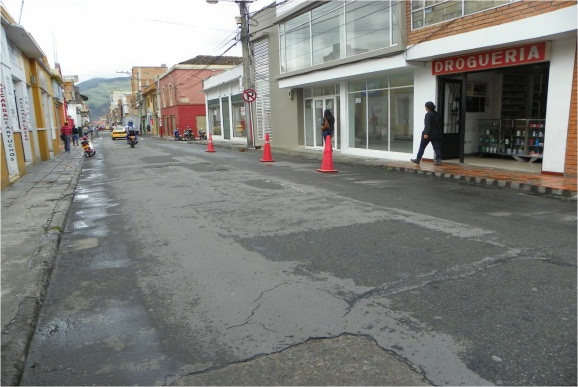 La Alcaldía de Pasto y AVANTE SETP invitan a la comunidad a la socialización del proyecto denominado ‘Intervención Vial y Espacio Público de la Calle 20 entre carreras 19 y 30 de la ciudad de Pasto’ que se llevará a cabo este lunes 2 de septiembre desde las 6:30 de la tarde en la calle 20 Nº 27 – 53, barrio Las Cuadras.En el encuentro estarán presentes funcionarios de la Administración Local, AVANTE SETP, Personería Municipal y representantes de la empresa contratista, Unión Temporal Alvernia Calle 20 y la firma interventora INCON Ltda., quienes resolverán las inquietudes de la ciudadanía en torno a la ejecución de esta obra en la que se invertirán 4.400 millones de pesos.Contacto: Gerente AVANTE SETP Jorge Hernando Cote Ante. Celular: 3148325653FIRMARÁN ACUERDO CULTURAL CON IBARRA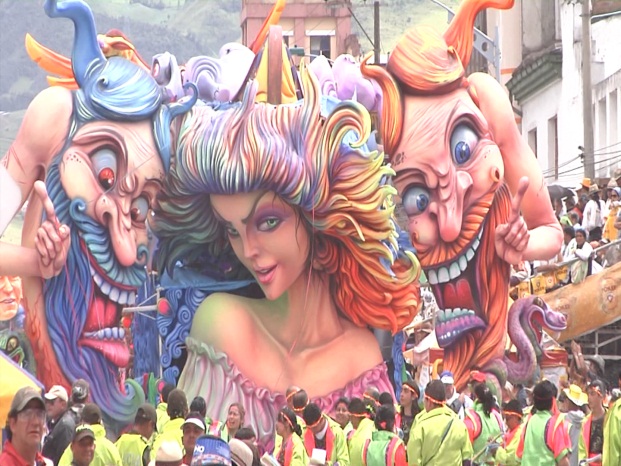 La Alcaldía de Pasto, a través de la Oficina de Asuntos Internacionales tiene programado para el próximo sábado 28 de septiembre, protocolizar el primer acuerdo cultural con la Municipalidad de Ibarra, luego de haber firmado el Convenio de Hermandad y Cooperación Institucional con ese gobierno.Al respecto Andrea Lozano, Jefe de la Oficina de Asuntos Internacionales, explicó: “lo que se busca es una cooperación técnica entre las dos ciudades para el desarrollo de los diferentes proyectos e implementarlos en cada municipio”, precisó la funcionaria. Dentro del convenio el primer eje a desarrollar es el cultural a través del cual se pretende que los artesanos de la capital de Nariño, capaciten a los de Ibarra en la formación de Escuelas de Carnaval, teniendo en cuenta la cláusula de salva guarda que engloba el Carnaval de Negros y Blancos por ser patrimonio cultural inmaterial de la humanidad declarado por la Unesco. A cambio los artesanos de Ibarra capacitarán a los de Pasto en la talla de madera, arte quiteño y el compromiso de traer para la Semana Santa del 2014, sus santos para la procesión en la ciudad.  Contacto: Jefe de Oficina de Asuntos Internacionales, Andrea Lozano Almario. Celular: 3165791985LLAMADO PARA QUIENES NO PUDIERON PRESENTAR PRUEBAS ICFESA través de un comunicado enviado a la Subsecretaría de Calidad de la Secretaría de Educación de Pasto, el ICFES informa a quienes se encontraban inscritos para presentar las pruebas del pasado 25 de agosto en sitios en los que se desarrolló el examen como estaba previsto, pero a los cuales no pudieron presentarse por problemas de movilidad, que deben remitir al Instituto la siguiente información, a más tardar este lunes 2 de septiembre: nombre, número de documento de identidad con el que se inscribió, número de registro, justificación de la inasistencia.Esta información puede enviarse a: faxciudadano@icfes.gov.co, o a la sección de Atención Electrónica. El ICFES analizará cada uno de los casos y determinará si procede la asignación de una nueva fecha y sitio de aplicación.Contacto: Subsecretaria de Calidad Educativa, María Elvira de la Espriella. Celular: 3004820256Pasto Transformación ProductivaMaría Paula Chavarriaga RoseroJefe Oficina de Comunicación SocialAlcaldía de Pasto